下記1～３に記入のうえ、事業や商品の概要、図書館との関わりが分かる資料があれば、併せて添付してください。１　応募者について２　事業の概要（起業・商品開発・技術開発・経営改善等の内容）について３　図書館の活用について　※ご応募いただいた内容について、鳥取県立図書館の職員が後日。●協力した図書館の情報（図書館記入欄　図書館が推薦する場合に記入）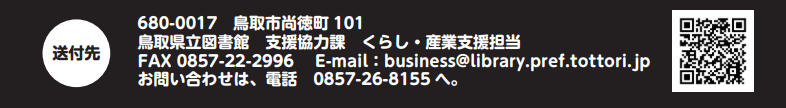 ふりがな住所職場・氏名住所連絡先/電話　　　　　　　　　　　　　　　　　ファクシミリ連絡先/電話　　　　　　　　　　　　　　　　　ファクシミリ電子メール電子メール事業の概要について、なるべく詳細に記入してください。（添付資料がある場合、省略可）■どのように活用されましたか？該当する項目を○で囲んでください。（複数回答可）1　資料（図書・雑誌・データベース等）を利用した　　　　　2　図書館職員に相談した３　図書館の相談会を利用した　　　　　　　　　　　　　　 ４　図書館のセミナーに参加した5　その他（　　　　　　　　　　　　　　　　　　　　）■どのように活用されましたか？該当する項目を○で囲んでください。（複数回答可）1　資料（図書・雑誌・データベース等）を利用した　　　　　2　図書館職員に相談した３　図書館の相談会を利用した　　　　　　　　　　　　　　 ４　図書館のセミナーに参加した5　その他（　　　　　　　　　　　　　　　　　　　　）■特に役に立った点、活用した資料・情報など具体的にお書きください。（記入例：「○○」に記載されていた△△という技術を参考にして商品を開発した等）■特に役に立った点、活用した資料・情報など具体的にお書きください。（記入例：「○○」に記載されていた△△という技術を参考にして商品を開発した等）■利用した図書館の情報図書館名担当者名（担当者が不明な場合は空欄で構いません）図書館名担当者名連絡先/電話　　　　　　　　　　　　　　　　　　　　　　ファクシミリ連絡先/電話　　　　　　　　　　　　　　　　　　　　　　ファクシミリ